Skriveoppgave: Ungdom og identitetGjør greie for hva identitet er, og hva forskjellen mellom tilskrevet- og ervervet identitet er. Drøft positive og negative impulser som påvirker ungdoms identitet, vis med eksempler. 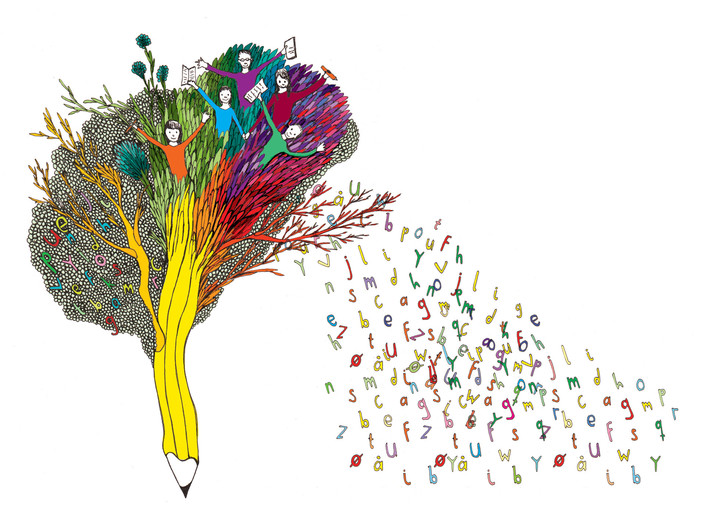 Kommentar: Oppgaven er todelt, i begge delene skal du bruke relevante fagbegrep. I del en skal du skrive generelt om hva identitet er, med bruk av eksempler. I del to skal du vise evne til å drøfte positive og negative impulser som påvirker ungdoms identitet.Formelle krav ved skriveoppgavenTeksten kan skrives i 5-avsnittDen skal være på mellom 500-700 ordLag egen overskrift Font: Times New Roman, 12 punkt skriftstørrelse, 1,5 linjeavstand Det skal føres kilder i teksten, og det skal være en kildeliste i slutten av dokumentet. Bruk APA 6th (se: http://kildekompasset.no/referansestiler/apa-6th.aspx) 